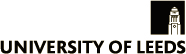 University of Leeds - School of Earth and EnvironmentAGU Fall Meeting December 2016Monday 12th December 2016TalksLeeds Convened SessionPostersTuesday 13th December 2016TalksPostersWednesday 14th December 2016Leeds Convened SessionTalksPostersThursday 15th December 2016Leeds Convened SessionTalksPostersFriday 16th December 2016Leeds Convened SessionTalksPostersAlan GadianA11O-05: Changes in Convective Rainfall in future climates over Western Europe.09:00 – 09:15Moscone West3008https://agu.confex.com/agu/fm16/meetingapp.cgi/Paper/154756 Thomas RichardsonGC13H-01: Drivers of precipitation change: An energetic understanding13:40 – 13:55Moscone West3003https://agu.confex.com/agu/fm16/meetingapp.cgi/Paper/177299 Amicia Lisbeth LeeT13E-02: Migmatites to mylonites – Crustal deformation mechanisms in the Western Gneiss Region, Norway13:55 - 14:10Moscone South306https://agu.confex.com/agu/fm16/meetingapp.cgi/Paper/124777 Rachel TillingC13E-05: A comparison of four estimates of Arctic sea ice thickness and volume14:40 – 14:55Moscone West3007https://agu.confex.com/agu/fm16/meetingapp.cgi/Paper/185833 Hannes KonradC14A-02: Uneven onset and pace of ice drawdown from the glaciers in the Amundsen Sea Sector, West Antarctica16:15 – 16:30Moscone West3007https://agu.confex.com/agu/fm16/meetingapp.cgi/Paper/146838 Sebastian Rost DI14A-08: Using the heterogeneity distribution in Earth's mantle to study structure and flow (Invited)17:45 - 18:00Moscone South303https://agu.confex.com/agu/fm16/meetingapp.cgi/Paper/121890 Andrew Walker & Andy NowackiDI11B: The Dynamics and Evolution of the Interacting Core and Mantle: Insights from Paleomagnetic Data, Simulations, and Experiments I08:00 - 10:00Moscone South303https://agu.confex.com/agu/fm16/meetingapp.cgi/Session/16752 Andrew ShepherdAltimetry of the Polar Regions I Posters08:00 - 12:20Moscone SouthPoster Hallhttps://agu.confex.com/agu/fm16/meetingapp.cgi/Session/12908 Dominick SpracklenA11D: Impacts of Land Cover, Land Use, and Agricultural Changes on Atmospheric Composition and Climate Posters08:00 - 12:20Moscone SouthPoster Hallhttps://agu.confex.com/agu/fm16/meetingapp.cgi/Session/13019 Andrew Walker & Andy NowackiDI13A: The Dynamics and Evolution of the Interacting Core and Mantle: Insights from Paleomagnetic Data, Simulations, and Experiments II Posters13:40 - 18:00Moscone SouthPoster Hallhttps://agu.confex.com/agu/fm16/meetingapp.cgi/Session/15904 Andrew ShepherdAltimetry of the Polar Regions II13:40 - 15:40Moscone West3007https://agu.confex.com/agu/fm16/meetingapp.cgi/Session/17522 Andrew ShepherdAltimetry of the Polar Regions III16:00 - 18:00Moscone West3007https://agu.confex.com/agu/fm16/meetingapp.cgi/Session/17527 Christopher J SmithA11I-0120: Evaluation of Rapid Adjustments to Radiative Forcing for Five Climate Forcing Agents in the Precipitation Driver Response Model Intercomparison Project (PDRMIP)08:00 – 12:00Moscone SouthPoster Hallhttps://agu.confex.com/agu/fm16/meetingapp.cgi/Paper/192837 Piers ForsterA11I-0122: Recommendations for diagnosing effective radiative forcing from climate models for CMIP6 (Invited)08:00 – 12:00Moscone SouthPoster Hallhttps://agu.confex.com/agu/fm16/meetingapp.cgi/Paper/121717 Thomas MuellerPP11B-2012: Kinetically Controlled Alteration of the Chemical Record During Diagenesis: An Experimental Study on Hydrothermal Carbonate Replacement08:00 – 12:00Moscone SouthPoster Hallhttps://agu.confex.com/agu/fm16/meetingapp.cgi/Paper/156805 Mal McMillanSPICE: Sentinel-3 Performance Improvement for Ice Sheets08:00 – 12:00Moscone SouthPoster Hallhttps://agu.confex.com/agu/fm16/meetingapp.cgi/Paper/161088 Ben ToddMR13A-2388: Using Molecular Dynamics to Calculate the Lattice Thermal Conductivity of Lower Mantle Minerals with Impurities13:40 – 18:00Moscone SouthPoster Hallhttps://agu.confex.com/agu/fm16/meetingapp.cgi/Paper/141254 Andrew J HooperG21C-08: Sentinel-1 burst overlap InSAR: north-south sensitivity at last?09:45 - 10:00Moscone West3002https://agu.confex.com/agu/fm16/meetingapp.cgi/Paper/198861 Andrew Walker DI22A-03: Deformation of phase D and Earth's deep water cycle10:50 – 11:05Moscone South303https://agu.confex.com/agu/fm16/meetingapp.cgi/Paper/155902 Tim WrightInSAR observations of focused interseismic strain along the entire North Anatolian Fault: implications for seismic hazard assessment and the rheology of the lower crust11:05 – 11:20Moscone South103https://agu.confex.com/agu/fm16/meetingapp.cgi/Paper/171950 Benjamin Mills PP22B-06: Carbon Sources and Sinks Over the Last 750 Million Years and Relationships to Greenhouse and Icehouse Climates (Invited)11:35 – 11:50Moscone West2002https://agu.confex.com/agu/fm16/meetingapp.cgi/Paper/119415 Andrew M McCaigOS23F-05: Deformation Processes and the Sequence of Deformation, Alteration and Intrusion Events on an Oceanic Detachment Fault: IODP Expedition 357, Atlantis Massif, Mid-Atlantic Ridge14:40 - 14:55Moscone West3011https://agu.confex.com/agu/fm16/meetingapp.cgi/Paper/158702 Thomas MuellerV24C-02: The Potential of Diffusion Modelling to Unravel the P-T-t History of Geological Processe (Invited)16:15 – 16:30Moscone South305https://agu.confex.com/agu/fm16/meetingapp.cgi/Paper/148377 John PrytherchC21C-0698: Direct Measurement of Air-Sea CO2 Exchange from an Icebreaker in Arctic Sea Ice Regions08:00 – 12:20Moscone SouthPoster Hallhttps://agu.confex.com/agu/fm16/meetingapp.cgi/Paper/147510 Timothy WrightG23A-1037:  LiCSAR: Tools for automated generation of Sentinel-1 frame interferograms13:40 – 18:00Moscone SouthPoster Hallhttps://agu.confex.com/agu/fm16/meetingapp.cgi/Paper/160810 Aisling M DolanPP31C: Quantitative Approaches to Paleoclimate Data, Models, and Their Intercomparison I Posters08:00 - 12:20Moscone SouthPoster Hallhttps://agu.confex.com/agu/fm16/meetingapp.cgi/Session/18029 Aisling M DolanPP33D: Quantitative Approaches to Paleoclimate Data, Models, and Their Intercomparison II13:40 - 15:40Moscone West2003https://agu.confex.com/agu/fm16/meetingapp.cgi/Session/18072 Jessica C HawthorneMR31B-01: Estimating the rupture extent of low frequency earthquakes near Parkfield, CA (Invited)08:00 – 08:15Moscone South301https://agu.confex.com/agu/fm16/meetingapp.cgi/Paper/120816 Caroline PrescottPP31E-02: Modelling Regional Climate and Terrestrial Environmental Change during Interglacial Events of the Late Pliocene08:15 – 08:30Moscone West2003https://agu.confex.com/agu/fm16/meetingapp.cgi/Paper/133589 Alan HaywoodPP31C-2294: The Past Earth Network08:00 – 12:00Moscone SouthPoster Hallhttps://agu.confex.com/agu/fm16/meetingapp.cgi/Paper/156090 Alan M Haywood/Fergus HowellPP31C-2300: Pliocene Constraints on Earth System Sensitivity08:00 – 12:00Moscone SouthPoster Hallhttps://agu.confex.com/agu/fm16/meetingapp.cgi/Paper/125994 Aisling M DolanPP31C-2301: Sources of Uncertainty in Modelling mid-Pliocene Arctic Amplification08:00 – 12:00Moscone SouthPoster Hallhttps://agu.confex.com/agu/fm16/meetingapp.cgi/Paper/171759 Zhi LiMR31A-2650: The properties of (Mg,Fe)CO3 in the earth mantle conditions08:00 – 12:00Moscone SouthPoster Hallhttps://agu.confex.com/agu/fm16/meetingapp.cgi/Paper/141416 Julia TindallPP33A-2343: Modelling the Mid-Pliocene Warm Period using HadGEM2.13:40 – 18:00Moscone SouthPoster Hallhttps://agu.confex.com/agu/fm16/meetingapp.cgi/Paper/135440 Jessica C HawthorneG33A-1074: Borehole strain observations of very low frequency earthquakes (Invited)13:40 – 18:00Moscone SouthPoster Hallhttps://agu.confex.com/agu/fm16/meetingapp.cgi/Paper/120820 Alan M HaywoodPP33A-2343: Modelling the Mid-Pliocene Warm Period using HadGEM2.13:40 – 18:00Moscone SouthPoster Hallhttps://agu.confex.com/agu/fm16/meetingapp.cgi/Paper/135440 Martyn Chipperfield (Chair)A41J: Atmospheric Trace Species: Observations and Analyses of the Effects of Changing Atmospheric Composition on Stratospheric Ozone and Climate I08:00 – 10:00Moscone West 3008https://agu.confex.com/agu/fm16/meetingapp.cgi/Session/16142 Ken CarslawA43N: Reducing Uncertainty in Aerosol Effects on Climate I13:40 – 15:40Moscone West 3010https://agu.confex.com/agu/fm16/meetingapp.cgi/Session/16367 Ken CarslawA44E: Reducing Uncertainty in Aerosol Effects on Climate II16:00 – 18:00Moscone West 3010https://agu.confex.com/agu/fm16/meetingapp.cgi/Session/16362 Martyn Chipperfield A42B-02: Modelling the Impacts of Long-term Changes in Ozone Depleting Substances on Stratospheric Composition10:40 – 10:55Moscone West 3008https://agu.confex.com/agu/fm16/meetingapp.cgi/Paper/143284 Robert KellyEP42A-06: Estimation of Real-World Turbidity Current Durations from the Modelling of Levee Paleocurrent Evolution11:35 – 11:50Moscone West2005https://agu.confex.com/agu/fm16/meetingapp.cgi/Paper/157107 Leighton RegayreA43N-03: Observed Top-Of-The-Atmosphere Radiative Fluxes Provide No Constraint On Aerosol Effective Radiative Forcing14:10 – 14:25Moscone West3010https://agu.confex.com/agu/fm16/meetingapp.cgi/Paper/117683 Andrew J Hooper U43A-02: Towards forecasting volcanic eruptions on a global scale (Invited)14:16 – 14:44Moscone South102https://agu.confex.com/agu/fm16/meetingapp.cgi/Paper/125526 Kate BriggsC44B-01: Improving Estimates of Greenland Ice Sheet Surface Mass Balance with Satellite Observations (Invited)16:00 – 16:15Moscone West3007https://agu.confex.com/agu/fm16/meetingapp.cgi/Paper/160833 Jill JohnsonA44E-04: Confronting the Uncertainty in Regional Aerosol Forcing Uncertainty with Comprehensive Observational Data16:45 – 17:00Moscone West3010https://agu.confex.com/agu/fm16/meetingapp.cgi/Paper/176941 Rob DorrellEP41B-0904: Equilibrium Conditions of Sediment Suspending Flows on Earth, Mars and Titan08:00 – 12:20Moscone SouthPoster Hallhttps://agu.confex.com/agu/fm16/meetingapp.cgi/Paper/158225 Rebecca SmithDI41C-2643: The African Large Low Shear Velocity Province: Boundary Positions and Anisotropy Measurements08:00 – 12:00Mosocone SouthPoster Hallhttps://agu.confex.com/agu/fm16/meetingapp.cgi/Paper/172020 Philip W LivermoreDI43A-2664: An accelerating high-latitude jet in Earth’s core13:40 – 18:00Moscone SouthPoster Hallhttps://agu.confex.com/agu/fm16/meetingapp.cgi/Paper/155967 Ken CarslawA51H: Reducing Uncertainty in Aerosol Effects on Climate III Posters08:00 – 12:20Moscone SouthPoster Hallhttps://agu.confex.com/agu/fm16/meetingapp.cgi/Session/12896 Sebastian RostDI51C-06: Strong focussing of S- and P-waves turning near the CMB beneath Hawaii09:15 – 09:30Moscone South303https://agu.confex.com/agu/fm16/meetingapp.cgi/Paper/175709 Andy NowackiDI51C-07: Multipathing within LLSVPs in models of thermal and thermochemical mantle convection09:30 – 09:45Moscone South303https://agu.confex.com/agu/fm16/meetingapp.cgi/Paper/178073 Marco BagnardiResolving Topographic Changes at Volcanoes Using Pleiades-1 Tri-stereo Imagery and Other Methods: the Example of Fogo Volcano.11:50 – 12:05Moscone South308https://agu.confex.com/agu/fm16/meetingapp.cgi/Paper/117632 John M C PlaneSA53C-05: Using Meteoric Ablation to Constrain Vertical Transport in the Upper Mesosphere14:40 – 14:55Moscone West2016https://agu.confex.com/agu/fm16/meetingapp.cgi/Paper/175789 Anna HoggC44B-04: 25 Years of Satellite Observations of Dynamic Instability in the Amundsen Sea Sector, West Antarctica16:45 – 17:00Moscone West3007https://agu.confex.com/agu/fm16/meetingapp.cgi/Paper/174736 Wuhu FengSA51A-2402: Modelling simulations of NOx and HOx in the middle and upper atmosphere using a 3D Whole Atmosphere Community Climate Model with D region ion-neutral chemistry08:00 – 12:20Moscone SouthPoster Hallhttps://agu.confex.com/agu/fm16/meetingapp.cgi/Paper/146510 Jacqueline HoughtonED51H-0846: Teaching Basic Field Skills Using Screen-Based Virtual Reality Landscapes08:00 – 12:00Moscone SouthPoster Hallhttps://agu.confex.com/agu/fm16/meetingapp.cgi/Paper/134553 Jacqueline HoughtonED51H-0847: How to Make a Virtual Landscape with Outcrops for Use in Geoscience Teaching08:00 – 12:00Moscone SouthPoster Hallhttps://agu.confex.com/agu/fm16/meetingapp.cgi/Paper/172939 Rob DorrellEP53E-1037: Experimental and theoretical models of ponded turbidity current inflation13:40 – 18:00Moscone SouthPoster Hallhttps://agu.confex.com/agu/fm16/meetingapp.cgi/Paper/146739 Fiona CouperthwaiteV53B-3084: From Rock to Magmatic Timescales in 25 Hours: Near-Real Time Petrological Volcanic Eruption Monitoring Tested with Basaltic Icelandic Tephras13:40 – 18:00Moscone SouthPoster Hallhttps://agu.confex.com/agu/fm16/meetingapp.cgi/Paper/172711 Matthew James PankhurstV53B-3081: Together at last? Geochemical and Geodetic Data Independently Explained with the same Causal Mechanism. (Invited)13:40 – 18:00Moscone SouthPoster Hallhttps://agu.confex.com/agu/fm16/meetingapp.cgi/Paper/121972 